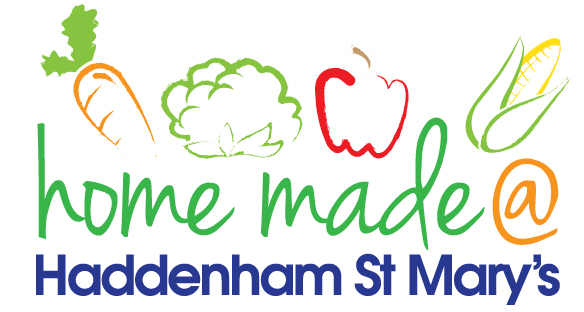 MENU – week commencing 20th June 2022**Please note that the fish on a Friday may be substituted for a similar fish on the day due to current supply issues**Meat Free MondayTuesdayChoose DayWednesdayWonderful RoastThursdayJoyful JacketsFridayFish FridayLunch Pasta with a choice of toppingsChicken goujons, potato crispers and vegetables   Roast beef with all the trimmings and gravy Jacket potato with a choice of toppingsJumbo fish finger, chips and vegetablesVegetarian option Pasta with a choice of toppingsVeggie bites, potato crispers  and vegetablesQuorn roast with all the trimmings Jacket potato with a choice of toppingsVeggie burger, chips and vegetablesDessertFruit cocktailMalt loafSponge and custardFruitLemon drizzle cakeFree FromoptionPasta with a choice of toppingsFruit cocktailChicken goujons, potato crispers and vegetablesMalt loafRoast beef with all the trimmings and gravyCustardJacket potato with a choice of toppingsFruitFish fingers, chips and vegetablesFlapjackAll meals will contain or be served with at least one portion of vegetables.All hot puddings will be accompanied by custard or cream.All roast dinners, sausage & mash and pie dishes will have the option of extra gravy.All children will also be offered bread, a piece of fruit and a drink of milk or water with their main meal.All meals will contain or be served with at least one portion of vegetables.All hot puddings will be accompanied by custard or cream.All roast dinners, sausage & mash and pie dishes will have the option of extra gravy.All children will also be offered bread, a piece of fruit and a drink of milk or water with their main meal.All meals will contain or be served with at least one portion of vegetables.All hot puddings will be accompanied by custard or cream.All roast dinners, sausage & mash and pie dishes will have the option of extra gravy.All children will also be offered bread, a piece of fruit and a drink of milk or water with their main meal.All meals will contain or be served with at least one portion of vegetables.All hot puddings will be accompanied by custard or cream.All roast dinners, sausage & mash and pie dishes will have the option of extra gravy.All children will also be offered bread, a piece of fruit and a drink of milk or water with their main meal.All meals will contain or be served with at least one portion of vegetables.All hot puddings will be accompanied by custard or cream.All roast dinners, sausage & mash and pie dishes will have the option of extra gravy.All children will also be offered bread, a piece of fruit and a drink of milk or water with their main meal.